COMMUNION HYMN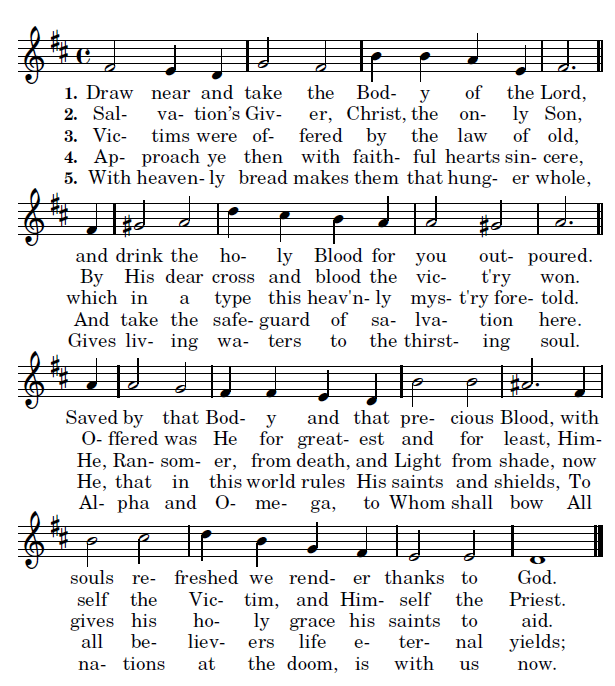 RECESSIONAL HYMN         “All Praise and Glad Thanksgiving”             25th  SUNDAY IN ORDINARY TIME           ENTRANCE ANTIPHON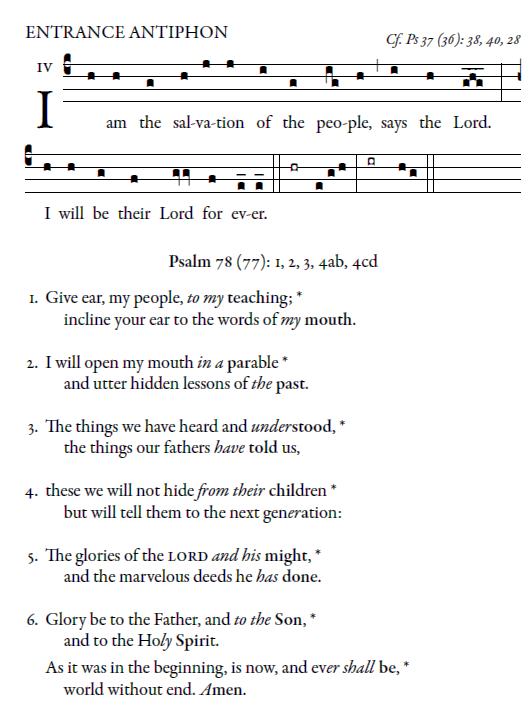 Psalm 78Give ear, my people, to my teaching;incline your ear to the words of my mouth.I will open my mouth in a parableand utter hidden lessons of the past.The things we have heard and understood,the things our fathers have told us,these we will not hide from their childrenbut will tell them to the next generation:the glories of the LORD and his might,and the marvelous deeds he has done.     Glory be to the Father…LITURGY OF THE WORDALLELUIA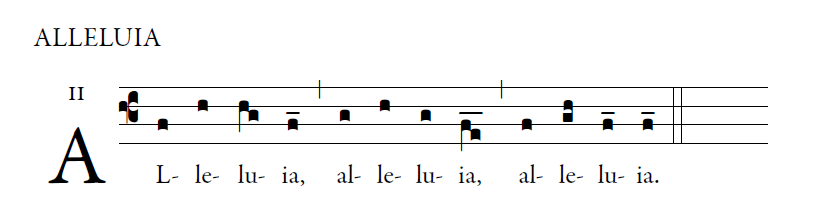 OFFERTORY ANTIPHON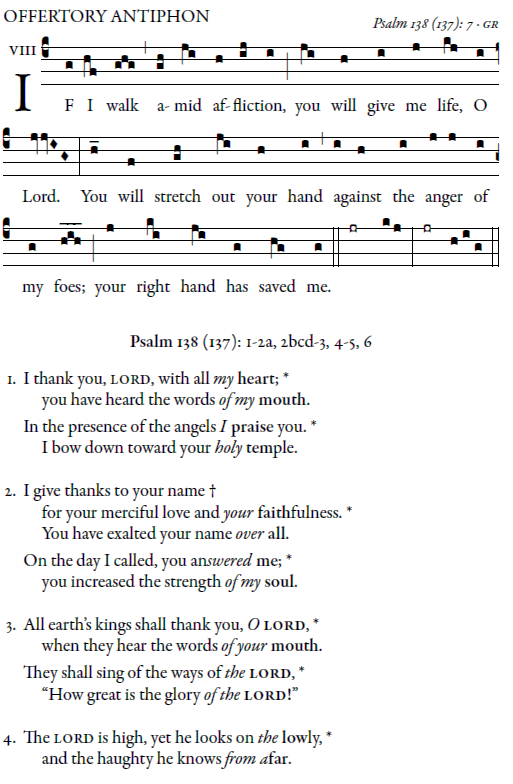 I thank you, LORD, with all my heart; you have heard the words of my mouth. In the presence of the angels I praise you. I bow down toward your holy temple.I give thanks to your name for your merciful love and your faithfulness. You have exalted your name over all. On the day I called, you answered me; you increased the strength of my soul.All earth’s kings shall thank you, O LORD, when they hear the words of your mouth.  They shall sing of the ways of the LORD, “How great is the glory of the LORD!”The LORD is high, yet he looks on the lowly, and the haughty he knows from afar.                   +